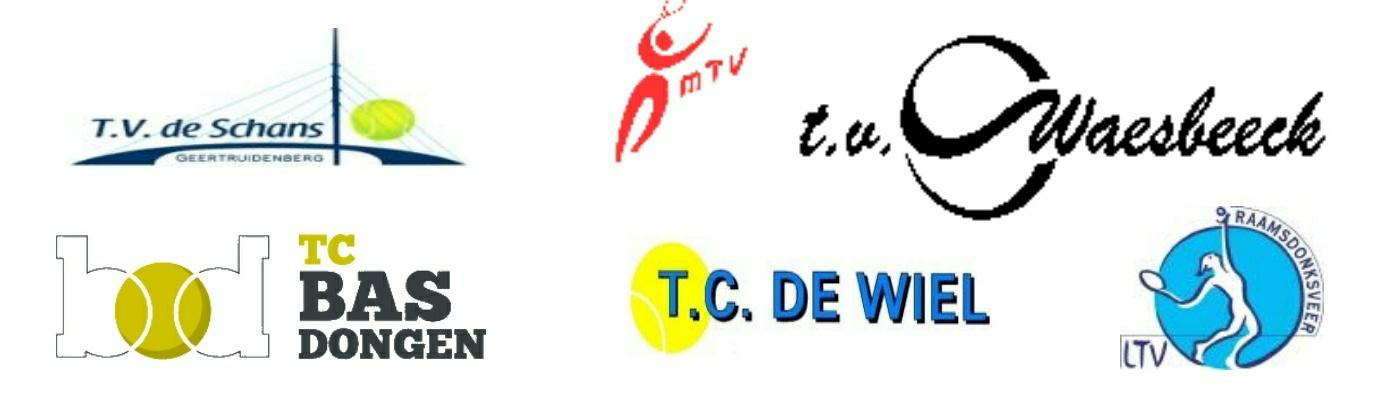 Voor iedere poule worden de captains via whatsapp op hoogte gehouden (speelschema via de mail). Ieder die inschrijft krijgt vervolgens via zijn captain de aanvangstijden van de te spelen wedstrijden te horen alsmede op welk park gespeeld wordt.*verplicht invullenOm in te schrijven stuur een mail met alle gevraagde gegevens naar de contactpersoon voor de 6-Parkencompetitie naar: b.vanhooren@live.nl       De inschrijving sluit op 27 augustus 2023.Let Op: De communicatie omtrent de 6-Parkencompetitie gaat via mail en Whatsapp. Bij inschrijving/deelname geeft de captain van het team dan ook toestemming dat privacygevoelige informatie zoals je e-mailadres en telefoonnummers bij andere deelnemers van het 6-Parkencompetitie bekend is. Met sportieve groet, de organisatie van de 6-Parkencompetitie.  6-PARKENCOMPETITIE 2023-2024 INSCHRIJFFORMULIER 6-PARKENCOMPETITIE 2023-2024Naam captain*Tennisvereniging*Mobiel*                E-mail*        Teamnaam*Aanvangstijden        (19:30 uur of 20:15 uur)Ons team geeft de voorkeur aan aanvangstijd 19.30 uur      Ja  / NeeOns team geeft de voorkeur aan aanvangstijd 19.30 uur      Ja  / NeeDeelnemer                                                       Speelsterkte dubbelDeelnemer                                                       Speelsterkte dubbelHeer  1*Heer  2*Heer  3Dame 1*Dame 2*Dame 3